О выплатах стимулирующегохарактера руководителям муниципальных учреждений дополнительного образования в сфере культуры, подведомственных управлению культуры и спорта Администрации города КогалымаВ соответствии с Федеральным законом от 06.10.2003 №131-ФЗ                       «Об общих принципах организации местного самоуправления в Российской Федерации», Уставом города Когалыма, постановлением Администрации города Когалыма от 25.10.2023 №2111 «Об утверждении Положения об оплате труда работников муниципальных учреждений дополнительного образования в сфере культуры, подведомственных управлению культуры и спорта Администрации города Когалыма»:Утвердить:Положение о размерах, условиях и порядке установления стимулирующих выплат руководителям муниципальных учреждений дополнительного образования в сфере культуры, подведомственных управлению культуры и спорта Администрации города Когалыма согласно приложению 1 к настоящему постановлению.Положение о постоянно действующей комиссии для установления выплат стимулирующего характера руководителям муниципальных учреждений дополнительного образования в сфере культуры, подведомственных управлению культуры и спорта Администрации города Когалыма (далее – комиссия), согласно приложению 2 к настоящему постановлению.Состав комиссии по установлению стимулирующих выплат руководителям муниципальных учреждений дополнительного образования в сфере культуры, подведомственных управлению культуры и спорта Администрации города Когалыма, согласно приложению 3 к настоящему постановлению.Настоящее постановление распространяет своё действие на правоотношения, возникшие с 09.01.2024.Отделу финансово-экономического обеспечения и контроля Администрации города Когалыма (А.А.Рябинина) направить в юридическое управление Администрации города Когалыма текст постановления и приложения к нему, его реквизиты, сведения об источнике официального опубликования в порядке и сроки, предусмотренные распоряжением Администрации города Когалыма от 19.06.2013 №149-р «О мерах по формированию регистра муниципальных нормативных правовых актов Ханты-Мансийского автономного округа – Югры», для дальнейшего направления в Управление государственной регистрации нормативных правовых актов Аппарата Губернатора Ханты-Мансийского автономного округа - Югры.Опубликовать настоящее постановление и приложения к нему в газете «Когалымский вестник» и сетевом издании «Когалымский вестник»: KOGVESTI.RU (приложения 1-3 в печатном издании не приводятся). Разместить настоящее постановление и приложения к нему на официальном сайте Администрации города Когалыма в информационно-телекоммуникационной сети Интернет (www.admkogalym.ru).Контроль за выполнением постановления оставляю за собой.Приложение 1к постановлению Администрациигорода КогалымаПоложение о размерах, условиях и порядке установления стимулирующих выплат руководителям муниципальных учреждений дополнительного образования в сфере культуры, подведомственных управлению культуры и спорта Администрации города Когалыма1.1. Настоящее Положение о выплатах стимулирующего характера руководителям муниципальных учреждений дополнительного образования в сфере культуры, подведомственных управлению культуры и спорта Администрации города Когалыма  (далее - положение) определяет порядок установления и осуществления выплат стимулирующего характера руководителям дополнительного образования в сфере культуры, подведомственных управлению культуры и спорта Администрации города Когалыма  (далее -  руководитель, учреждение, управление), в целях заинтересованности руководителей в повышении эффективности работы учреждений, качества оказываемых муниципальных услуг (выполнения работ), инициативы при выполнении задач, поставленных учредителем учреждения, в лице муниципального казенного учреждения Администрации города Когалыма (далее - учредитель).1.2. Задачами проведения оценки эффективности и качества профессиональной деятельности руководителя являются: -проведение системной самооценки руководителем результатов эффективности и качества собственной профессиональной деятельности;-получение объективной информации о состоянии качества профессиональной деятельности руководителя;-усиление материальной заинтересованности руководителей в повышении качества своего труда.  1.3. Установление стимулирующих выплат руководителю осуществляется комиссией.   	1.4. В объеме стимулирующих выплат учреждения выделяется объем средств, направляемый на стимулирование руководителя (далее-директорский фонд). Максимальный объем средств, направляемый на стимулирование руководителя учреждения, устанавливается в процентном отношении от общего объема средств стимулирующего характера:- в организациях со штатной численностью до 49 единиц - 17%;- в организациях со штатной численностью от 50 до 99 единиц - 13%;- в организациях со штатной численностью от 100 до 249 единиц - 10%;1.5. Стимулирующие выплаты руководителю учитываются в составе фонда оплаты труда и финансируются в пределах средств, выделенных на финансовое обеспечение выполнения муниципального задания и средств, поступающих от приносящей доход деятельности.1.6. Выплаты из директорского фонда руководителю распределяются следующим образом:30% - постоянные выплаты (персональная выплата);70% - регулярные выплаты (выплата за качество выполняемых работ), определяемые в соответствии с критериями оценки эффективности деятельности руководителя.1.7. Постоянная выплата (персональная выплата) устанавливается за исполнение функциональных обязанностей руководителем.1.8. В случае применения к руководителю дисциплинарного взыскания, вынесенного в установленном порядке, постоянная выплата (персональная выплата) за текущий месяц в полном объеме не выплачивается.        Постоянная выплата (персональная выплата) может быть уменьшена или не выплачена полностью в соответствии со следующим перечнем нарушений: 1.9. Снижения постоянной выплаты (персональной выплаты) оформляется распоряжением Администрации города Когалыма (далее – распоряжение). Руководитель должен быть ознакомлен с распоряжением и имеет право обжаловать его, обратившись в комиссию. Факт обжалования не приостанавливает действия распоряжения. 1.10. Установление регулярной выплаты (выплаты за качество выполняемых работ) осуществляется комиссией в следующем порядке:В основу метода положено определение значимости критериев с точки зрения особенностей, целей, задач муниципальной системы образования, программ развития города Когалыма с использованием расчетного метода. Каждому критерию присвоен балл.Оценка эффективности деятельности руководителя проводится один раз в год по результатам предшествующего периода (оцениваются итоги работы за период с 1 сентября предыдущего года по 31 августа текущего года).Балльная оценка результатов деятельности руководителя с использованием установленных баллов по критериям производится на основании представленных показателей в соответствии с приложением 1 к настоящему положению. Перевод баллов по критериям в процент выплаты за качество выполняемых работ руководителю определяется по шкале перевода согласно приложению 2 к настоящему положению. Руководитель ежегодно в срок до 20 сентября текущего календарного года представляет в управление, материалы об эффективности деятельности (карты самооценки) (далее – материалы), в соответствии с критериями, указанными в приложении 1 к настоящему положению. Срок предоставления материалов может быть изменен в случае смены руководителя, изменения фонда оплаты труда, в иных случаях изменения условий оплаты труда, предусмотренных законодательством Российской Федерации.Управление направляет на председателя комиссии обращение с приложением полученных материалов с целью их рассмотрения на заседании комиссии.Руководитель несёт персональную ответственность за достоверность предоставляемых данных.Комиссия проводит проверку представленных карт самооценки на предмет достоверности указываемой информации и соответствия выставленных баллов.Руководителю после заседания комиссии предоставляется карта самооценки с результатами итогового количества набранных баллов и переводом в проценты для расчетов регулярной стимулирующей выплаты, подписанная председателем Комиссии.В случае несогласия с установленным размером выплаты за качество выполняемых работ, руководитель направляет в комиссию обращение о пересмотре размера выплаты с объективным обоснованием причин.Сложившаяся экономия средств по фонду стимулирующих выплат руководителя включается в общий объем экономии средств по фонду оплаты труда учреждения и используется в установленном порядке.Регулярная выплата (выплаты за качество выполняемых работ) начисляется руководителю ежемесячно по основной занимаемой должности, за фактически отработанное время, выплачивается одновременно с заработной платой. Внеочередные заседания комиссии для установления регулярной выплаты (выплаты за качество выполняемых работ) проводится при смене руководителя, изменении фонда оплаты труда, в иных случаях изменения условий оплаты труда, предусмотренных законодательством Российской Федерации.Вновь принятому (назначенным) руководителю регулярная выплата (выплаты за качество выполняемых работ) устанавливается в размере 50% от максимального размера выплат за качество выполняемых работ, рассчитанного при тарификации на очередной учебный год, сроком на один год с даты приема (назначения) на должность.  1.11. Руководителю учреждения могут осуществляться: - премиальная выплата по итогам работы (квартал, год);- единовременная выплата к профессиональным праздникам.Премиальная выплата по итогам работы за квартал осуществляется в соответствии с выполнением поставленных задач и показателей, за качественное и своевременное оказание муниципальных услуг, выполнение муниципального задания.Премиальная выплата по итогам работы за год выплачивается руководителю Учреждения, отработавшим полный календарный год, а также руководителю, отработавшим неполный календарный год, пропорционально фактически отработанному времени в календарном году, при условии 100% исполнения муниципального задания.Единовременная выплата к профессиональным праздникам осуществляется в учреждениях в едином размере в отношении работников и руководящего состава учреждения не более 3 раз в календарном году.Конкретный размер единовременной выплаты к профессиональным праздникам выплаты денежного поощрения согласовывается с управлением.Размер единовременной выплаты к профессиональным праздникам не может превышать 10 тысяч рублей.Выплата к профессиональным праздникам осуществляется не позднее месяца, следующего после наступления события.Премиальные выплаты по итогам работы за квартал, год, единовременная выплата к профессиональным праздникам производятся с учетом обеспечения указанных выплат финансовыми средствами, в пределах доведенных бюджетных ассигнований, лимитов бюджетных обязательств бюджета города Когалыма, направленных на финансовое обеспечение выполнения муниципального задания на оказание муниципальных услуг в виде субсидий, а также средств, полученных от приносящей доход деятельности.Основанием для премиальной выплаты по итогам по итогам работы за квартал, год, единовременной выплаты к профессиональным праздникам руководителям учреждения является распоряжение Администрации города Когалыма по ходатайству управления с указанием размера премиальной выплаты.Конкретный размер премиальной выплаты определяется как в процентах к окладу работника, так и в абсолютном размере.1.12. Стимулирующие выплаты предусмотренные настоящим положением учитываются при исчислении среднего заработка для оплаты отпусков и выплаты компенсации за неиспользованные отпуска в соответствии с Положением об особенностях порядка исчисления средней заработной платы, утвержденным Постановлением Правительства Российской Федерации от 24.12.2007 №922 «Об особенностях порядка исчисления средней заработной платы».Приложение 1 К Положению о размерах, условиях и порядке установления стимулирующих выплат руководителям муниципальных учреждений дополнительного образования в сфере культуры, подведомственных управлению культуры и спорта Администрации города КогалымаПоказатели эффективности деятельности руководителей муниципальных учреждений дополнительного образования в сфере культуры, подведомственных управлению культуры и спорта Администрации города КогалымаПриложение 2 К Положению о размерах, условиях и порядке установления стимулирующих выплат руководителям муниципальных учреждений дополнительного образования в сфере культуры, подведомственных управлению культуры и спорта Администрации города Когалыма Шкала перевода баллов регулярных выплатдля руководителей муниципальных учреждений дополнительного образования в сфере культуры, подведомственных управлению культуры и спорта Администрации города Когалыма  Приложение  2                                                                                                      к постановлению Администрации города                                                                                        от   Положение о постоянно действующей комиссии для установления выплат стимулирующего характера руководителям муниципальных учреждений дополнительного образования в сфере культуры, подведомственных управлению культуры и спорта Администрации города Когалыма I. Общие положения1.1. Постоянно действующая комиссия  является постоянно действующим органом и создаются для определения баллов в соответствии с критериями оценки качества труда руководителей, с целью установления выплат стимулирующего характера руководителю. 1.2. Комиссия в своей деятельности руководствуются Конституцией РФ, Трудовым кодексом РФ, нормативными правовыми актами Ханты-Мансийского автономного округа – Югры, города Когалыма и настоящим Положением.1.3. Основными принципами деятельности комиссии являются компетентность, объективность, открытость, независимость, соблюдение норм профессиональной этики.1.4. Комиссия является апелляционными, в случае обращения руководителей по вопросу несогласия с решением о количестве определенных баллов.II. Порядок работы Комиссий2.1. Основной формой работы комиссии являются заседания. 2.2. Комиссия образуется в составе председателя и членов комиссии.2.3. Комиссию возглавляет председатель, который осуществляет общее руководство деятельностью комиссии.2.4. В случае отсутствия председателя, работой комиссии руководит заместитель председателя комиссии.2.5. В случае отсутствия заместителя председателя или членов комиссии (отпуск, болезнь, командировка и т.п.) их права и обязанности переходят к лицам, замещающим их согласно должностным инструкциям и (или) распоряжениям (приказам) об исполнении обязанностей.2.6. Председатель комиссии:- осуществляет руководство работой комиссии;- назначает дату проведения заседания комиссии;- ведёт заседания комиссии;- утверждает протоколы заседаний комиссии;- организует решение иных вопросов в рамках компетенции комиссии.  2.7. Секретарь комиссии:- осуществляет работу под руководством председателя комиссии;- в течении пяти рабочих дней направляет в адрес членов комиссии обращения руководителей с приложением материалов;- извещает членов комиссии о месте и времени проведения заседания;- составляет протоколы заседаний комиссии; - на основании протоколов заседания комиссии в течении 3-х дней подготавливает проект распоряжения Администрации города Когалыма, которое является основанием для начисления стимулирующих выплат руководителю в течении текущего учебного года. - выполняет поручения председателя комиссии по другим вопросам, связанным с деятельностью комиссии.        2.8. Члены комиссии предварительно рассматривают материалы, представленные руководителями об эффективности их деятельности в соответствии с утвержденными параметрами и критериями настоящего Положения, осуществляют подсчет баллов по каждому подразделу.  2.9. Комиссия проводит проверку представленных карт самооценки на предмет достоверности указываемой информации и соответствия выставленных баллов.Результаты оценки качества труда руководителя по каждому из критериев, показателей, заносятся в сводную ведомость, включающую итоговое количество набранных баллов. 2.10. Перевод баллов в проценты осуществляются по шкале в соответствии с приложением 2 к настоящему Положению о размерах, условиях и порядке установления стимулирующих выплат руководителям. Затем производится расчет размера стимулирующих выплат руководителю в пределах директорского фонда муниципального учреждения дополнительного образования в сфере культуры, подведомственного управлению культуры и спорта Администрации города Когалыма 2.11. Решения комиссии по распределению директорского фонда принимается членами комиссии открытым голосованием простым большинством голосов, присутствующих на заседании. В случае равенства голосов членов комиссии голос председателя комиссии является решающим.2.12. Решение комиссий по распределению директорского фонда учреждения оформляются протоколом, который подписывается председателем и членами Комиссии.  Приложение  3                                                                                                      к постановлению Администрации города                                                                                        от   Составкомиссии по установлению стимулирующих выплат руководителям муниципальных учреждений дополнительного образования в сфере культуры, подведомственных управлению культуры и спорта Администрации города Когалыма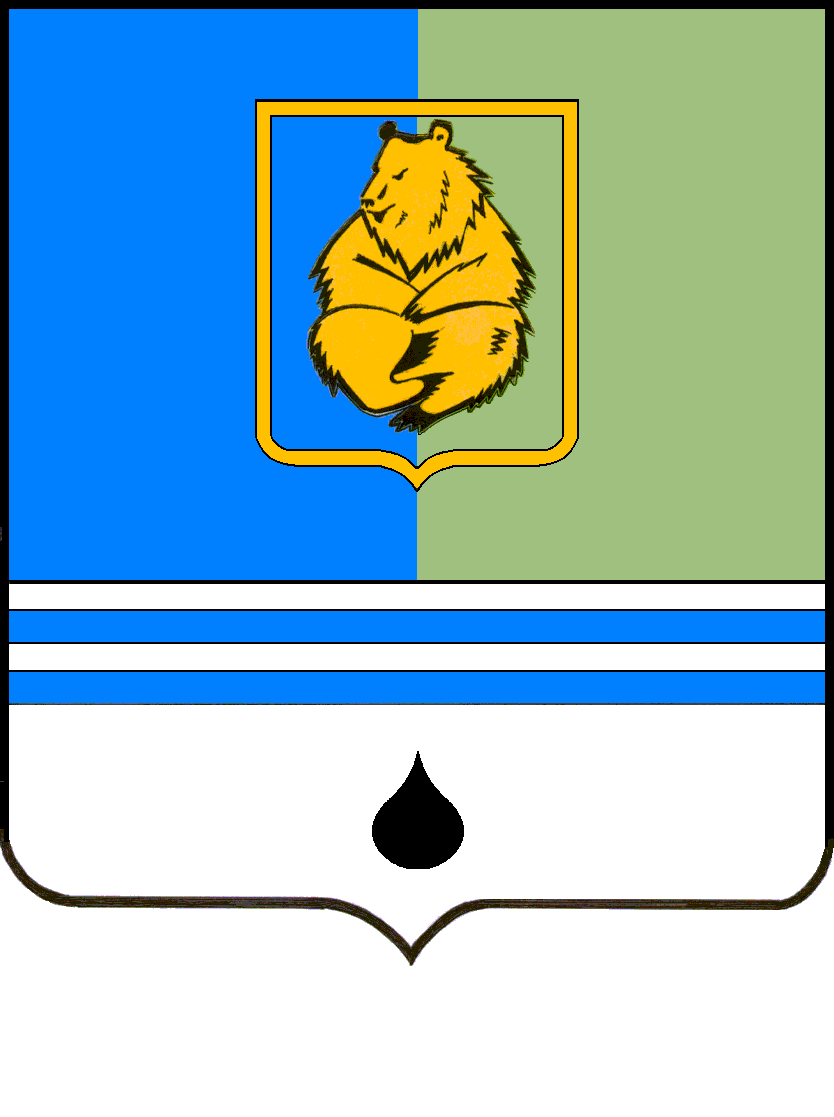 ПОСТАНОВЛЕНИЕАДМИНИСТРАЦИИ ГОРОДА КОГАЛЫМАХанты-Мансийского автономного округа - ЮгрыПОСТАНОВЛЕНИЕАДМИНИСТРАЦИИ ГОРОДА КОГАЛЫМАХанты-Мансийского автономного округа - ЮгрыПОСТАНОВЛЕНИЕАДМИНИСТРАЦИИ ГОРОДА КОГАЛЫМАХанты-Мансийского автономного округа - ЮгрыПОСТАНОВЛЕНИЕАДМИНИСТРАЦИИ ГОРОДА КОГАЛЫМАХанты-Мансийского автономного округа - Югрыот [Дата документа]от [Дата документа]№ [Номер документа]№ [Номер документа]от [Дата документа] № [Номер документа]№ п/пВид (нарушения)ЕдиницаизмеренияРазмер  снижения1.Невыполнение постановлений,  распоряжений учредителя.1 случай10 %2.Несоблюдение норм трудового законодательства Российской Федерации, прав и свобод обучающихся и работников учреждения.1 случай 50 %3.Наличие обоснованных жалоб со стороны  учащихся, родителей и других граждан.1 случай  30 %4.Допущение недостач, хищений, порчи имущества, материальных средств, нанесение материального ущерба. 1 случай  100 %5.Несвоевременное и некачественное предоставление отчетности и запрашиваемых документов, первичных учетных документов. Недостоверность и искажение показателей.1 случай  30 %6.Допущение нецелевого использования имущества учреждения, бюджетных средств и трудовых ресурсов.1 случай100%от [Дата документа] № [Номер документа]№ п/пНаправление, показателиКритерии эффективностиОценка в баллах1.Эффективность исполнения муниципального задания (за прошедший финансовый год) 95% и более32. Финансово-хозяйственная деятельность2.1.Доведения средней заработной платы соответствующих категорий работников до установленного уровня в соответствии с «дорожной картой» города Когалыма достигнутоне достигнуто 302.2.Наличие просроченной дебиторской и кредиторской задолженности по итогам отчетного периодаотсутствиеналичие302.3.Увеличение объема привлеченных внебюджетных средств (платные услуги) по сравнению с аналогичным периодом учебного года (с 01.09. по 31.05. учебный год)4% и болееот 1% до 4%менее 1%5302.4.Соблюдения доли оплаты труда работников АУП в фонде оплаты труда учреждения не выше 40% в соответствии с «дорожной картой» города Когалымасоответствуетне соответствует202.5.Своевременная выплата заработной платы работникам в установленные сроки обеспеченоне обеспечено203.Соответствие деятельности образовательной организации требованиям законодательства в сфере образования3.1.Отсутствие обоснованных обращений родителей (законных представителей) воспитанников, поступивших в письменном виде в Администрацию города Когалыма, в виртуальные приемные главы города Когалыма, Департамента культуры ХМАО-Югры и вышестоящие инстанции.отсутствиеналичие 203.2.Своевременное исполнение предписаний надзорных органов (не требующих привлечения дополнительных финансовых средств)исполненоне исполнено204.Обеспечение высокого качества образования4.1.Показатели успеваемости обучающихся в сравнении с прошлым годомрост на 10% и болеестабильный уровень ниже стабильного5305.Осуществление независимой оценки качества образования5.1.Участие образовательной организации в процедурах независимой оценки качества образования обеспеченоне обеспечено 505.2.Принятие управленческих решений по результатам участия в процедурах независимой оценки качества образования (в т.ч. разработка, согласование с органами государственно-общественного управления образовательной организации и утверждение планов мероприятий по улучшению качества работы образовательных организаций)обеспеченоне обеспечено 506.3.Доля родителей (законных представителей) обучающихся, удовлетворенных качеством предоставляемых образовательных услуг по итогам ежегодно проводимого анкетирования (полностью удовлетворены)90% и более80-89%менее 80%5306.Создание условий для сохранения здоровья обучающихся6.1.Организация работы оздоровительных лагерей с дневным пребыванием в каникулярное времяорганизованоне организовано506.2.Реализация программ (направлений, разделов) по сохранению и укреплению здоровья обучающихся реализацияотсутствие306.3.Применение в образовательном процессе здоровьесберегающих технологийреализацияотсутствие307.Реализация дополнительных образовательных программ на базе образовательной организации7.1. Сертификация дополнительных общеразвивающих программ сертифицированыне сертифицированы407.2.Количество обучающихся с ОВЗ, детей-инвалидов, охваченных дополнительными общеразвивающими программами 5 человек и болееМенее 5 человек 318.Сохранность контингента 8.1.Сохранность контингента (доля обучающихся на конец учебного года от общего количества обучающихся на начало года)95% и более90% - 94%менее 90%4209.Эффективность управления педагогическим коллективом. Результаты организации методической деятельности9.1.Оптимальная укомплектованность кадрами 95% и болееменее 95%509.2.Доля педагогов, имеющих первую и высшую квалификационные категории60% и более50%-59%менее 50%5309.3.Создание благоприятного социально-психологического климата в трудовом коллективе: отсутствие случаев нарушений трудового законодательства, травматизма, подтвердившихся фактов, изложенных в обращениях, заявленияхотсутствиеналичие309.4.Обеспечение своевременного повышения квалификации и переподготовки педагогических кадров в рассматриваемом периоде   обеспечено не обеспечено309.5.Участие педагогов в очных профессиональных конкурсах («Учитель года», «Педагогический дебют», «Сердце отдаю детям» и др.) на муниципальном уровне:в 2-х конкурсах и более в 1 конкурсе 52 9.6.Проведение городских методических мероприятий по обобщению и представлению опыта работы педагогов образовательной организации, результатов инновационной деятельности, реализации Программы развития ОО, введения ФГОС НОО и ООО и др.3 и более 1-20 4209.7.Участие педагогических работников в конкурсном отборе на получение грантов различных уровней 1 балл за каждого участника, но не более 3310.Реализация мероприятий по привлечению молодых педагогов 10.1.наличие в образовательной организации института наставничества (программа, план мероприятий, локальные акты, регламентирующие деятельность по наставничеству) наличие отсутствие40 10.2.Наличие молодых специалистов (стаж работы до 3 лет)  1 балл за каждого, но не более 4наличие отсутствие40Всего 100от [Дата документа] № [Номер документа]БаллыПроцент регулярных выплат75810915102011-252526-403041-553556-704071-854586-10050от [Дата документа] № [Номер документа]от [Дата документа] № [Номер документа]Юрьева Людмила Анатольевна- председатель комиссии заместитель главы города Когалыма;Жук Геннадий Иванович- заместитель председателя комиссии,     начальник управления культуры и спорта Администрации города Когалыма;Мукомел                                              Алина Павловна- секретарь комиссии, главный специалист отдела культурыЧлены комиссии:Члены комиссии:Черных Татьяна Ивановна- заместитель главы города Когалыма,Загорская Елена Георгиевна - начальник управления экономики Администрации города Когалыма;Лаврентьева Александра Николаевна - начальник управления образования Администрации города Когалыма;Шарафутдинова              Венера Ахметовна - начальник отдела культуры;Рябинина Алла Александровна- начальник отдела финансово – экономического обеспечения и контроля Администрации города Когалыма;